Kingsfield First School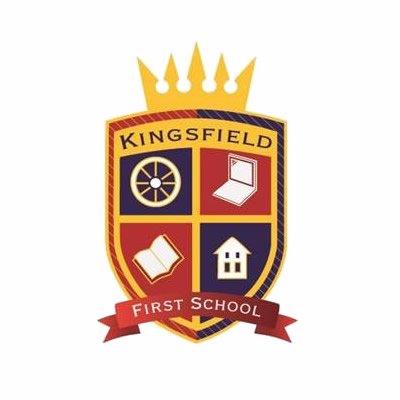 School Council                                               Minutes of MeetingsDate:13.11.19Present:Daisy, Evalyn, Miss Mohring and reps from: Oxhey, Moor First, Squirrel Hayes, James Bateman, Woodhouse, KnypersleyAbsent:Agenda item:Biddulph TownDiscussed:Children all introduced each other. We then took a tour of the Biddulph town hall and discussed who works and uses the building.Children took a quiz about Biddulph to test their knowledge on our local area. We then shared the answers.Asked the children if they have anything they want to raise about Biddulph. Discussed:Lovely communityMore signs or actions to be taken when picking up dog excrement and litterThe construction work is hard to get aroundBigger libraryLovely schoolsNice, clean parksNo library close to MoorGraffiti at parksOlder children intimidating others (It is a rule that in the town centre, older children can’t hang around in groups bigger than 6)Area in Sandhole needs revamping (missing hoop)Things the Biddulph council need our help with:Country park in Biddulph Grange has been closed for 3 years. What could it be used for? (eg. Café, play area)Using the Biddulph town hall more with our schools. Stage? Displaying children’s work?VE Day (Victory in Europe) 8th May 2020. 75 years since the ending of WW2. 1940s ideas for this celebration – visit from the mayor?Areas for a park?Next steps:Year 3 reps feedback to the rest of school council about today’s meeting at the town hallDiscuss the agendas that the Biddulph council want us to work on. Make note of ideas ready to feedback at the next meeting on 4th March @ Biddulph High school 1:20pm